
Academic Reference for Exchange Students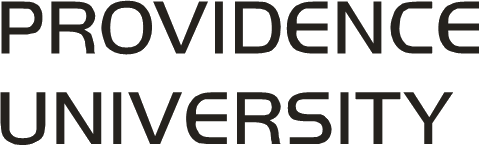 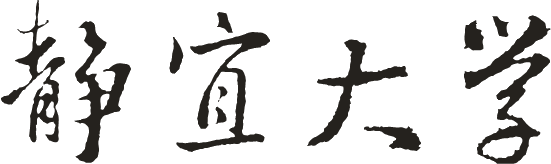 Student Name: _________________________ Student ID: __________________Requested from_________________________(University-level professor or academic advisor)
1. Please indicate the applicant’s academic competence in comparison with other students in similar learning stage2. Please provide a few comments regarding the appropriateness of this applicant. 

_____________________________________________________________________Instructor’s signature 											Date (mm/dd/yyyy)_____________________________________________________________________Name (Please type or print)										   Position or title
_____________________________________________________________________Contact information           ScaleAspectBelow AverageAverageAbove AverageOutstandingLack of chance to observeAcademic knowledge□□□□□Social tendency□□□□□Communication skills□□□□□Emotional stability□□□□□Independence□□□□□Motivation□□□□□